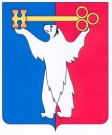 АДМИНИСТРАЦИЯ ГОРОДА НОРИЛЬСКАКРАСНОЯРСКОГО КРАЯПОСТАНОВЛЕНИЕ29.09.2022	                                         г. Норильск		           	                    № 513О внесении изменения в постановление Главы города Норильска от 28.04.2007 № 872В целях упорядочения работы по согласованию проектов Правил внутреннего трудового распорядка муниципальных учреждений муниципального образования город Норильск,       ПОСТАНОВЛЯЮ:           Внести в постановление Главы города Норильска от 28.04.2007 № 872 «Об утверждении Правил внутреннего трудового распорядка» (далее – Постановление) следующее изменение:1.1. Дополнить Постановление пунктом 21 следующего содержания:«21. Руководителям муниципальных учреждений и муниципальных унитарных предприятий муниципального образования город Норильск проекты изменений Правил внутреннего трудового распорядка (включая изменения в форме новой редакции) разрабатывать на основе Правил внутреннего трудового распорядка Администрации города Норильска (включая изменения в них), утверждать в порядке, установленном Трудовым законодательством. Изменения Правил внутреннего трудового распорядка муниципальных учреждений муниципального образования город Норильск согласовать с юридическими службами (юристами) структурных подразделений Администрации города Норильска, в ведении которых находится соответствующее муниципальное учреждение, в случае их отсутствия - с работником Правового управления Администрации города Норильска, определенным приказом начальника Правового управления Администрации города Норильска.».2. Управлению по персоналу Администрации города Норильска ознакомить под подпись с настоящим постановлением:- руководителей структурных подразделений Администрации города Норильска в порядке и сроки, установленные Регламентом Администрации города Норильска;- руководителей муниципальных учреждений муниципального образования город Норильск, не находящихся в ведении структурных подразделений Администрации города Норильска, не позднее семи рабочих дней со дня издания настоящего постановления, а в случаях временного отсутствия (нахождения в отпуске, служебной командировке, временной нетрудоспособности и др.) - в течение трех рабочих дней после выхода их на работу.3. Руководителям структурных подразделений Администрации города Норильска ознакомить под подпись с настоящим постановлением руководителей подведомственных муниципальных учреждений муниципального образования город Норильск не позднее семи рабочих дней со дня издания настоящего постановления, а в случаях временного отсутствия (нахождения в отпуске, служебной командировке, временной нетрудоспособности и др.) - в течение трех рабочих дней после выхода их на работу.4. Опубликовать настоящее постановление в газете «Заполярная правда» и разместить его на официальном сайте муниципального образования город Норильск.Глава города Норильска				          		                      Д.В. Карасев